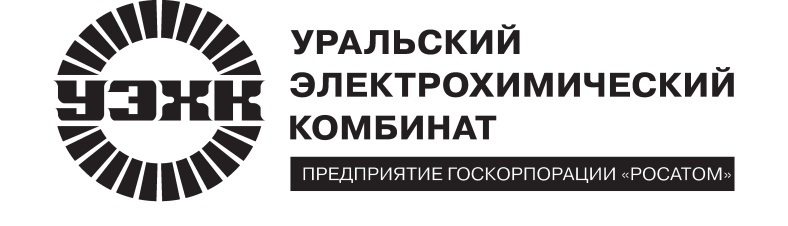 Информация  о зонах деятельностиТаблица 1. Работа АО «УЭХК» по зонам деятельностиАдреспредприятияЗона деятельностиЗона деятельностиЗона деятельностиСвердловская область, г.НовоуральскПромышленные площадкиАО «УЭХК»Промышленная зона г.Новоуральск Товарно-складская база г.НовоуральскЗдания, объекты и т.д., расположенные на улицах города:ул. Дзержинского, Центральный проездЗдания, объекты и т.д., расположенные на улицах города:ул. Торговая, ул. Подгорная,ул. Шевченко